Художественно – экологический кружок «В гармонии с природой»На основе художественно-экологической программы по изобразительному искусству «Природа и художник» мною было разработано перспективное планирование кружка «В гармонии с природой» для детей подготовительной группы. Эта программа направлена на формирование у дошкольников художественной культуры как части духовной, на приобщение воспитанников к миру искусства, общечеловеческим и национальным ценностям через их собственное творчество и освоение художественного опыта прошлого. На занятиях по программе «Природа и художник» мир природы выступает как предмет пристального наблюдения и как средство эмоционально-образного воздействия на творческую деятельность воспитанников.   Перспективное планирование кружка  на 2014-2015 год                                                                    Литература.Т.А. Копцева  «Природа и художник» - Художественно-экологическая программа по изобразительному искусству для дошкольных образовательных учреждений и учебно-воспитательных комплексов.  (Творческий  Центр «Сфера». Москва 2001 год. ).Дубровская Н.В. Конспекты интегрированных занятий по ознакомлению дошкольников с основами цветоведения. Старшая группа . (Детство-пресс).                                  Работы детей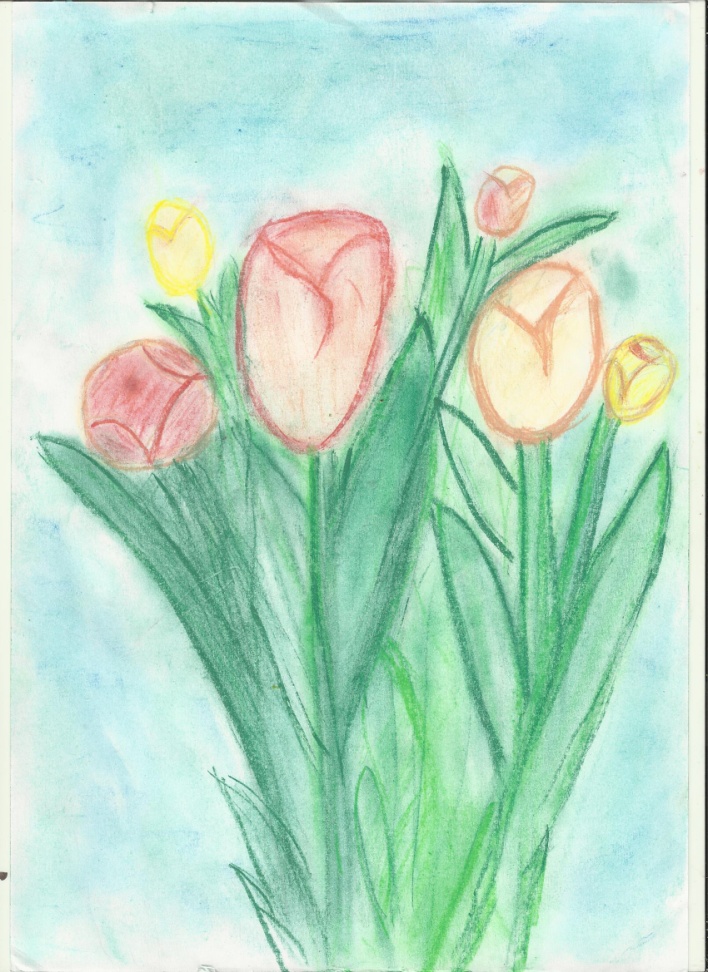 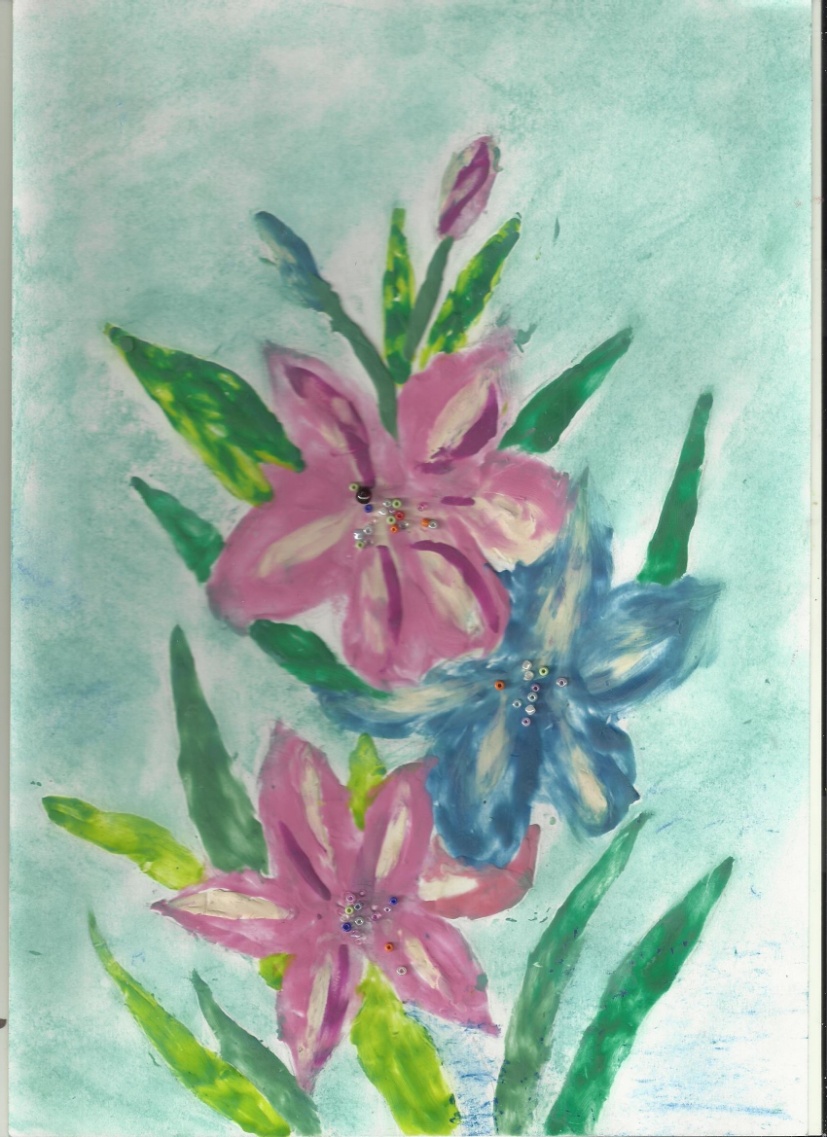 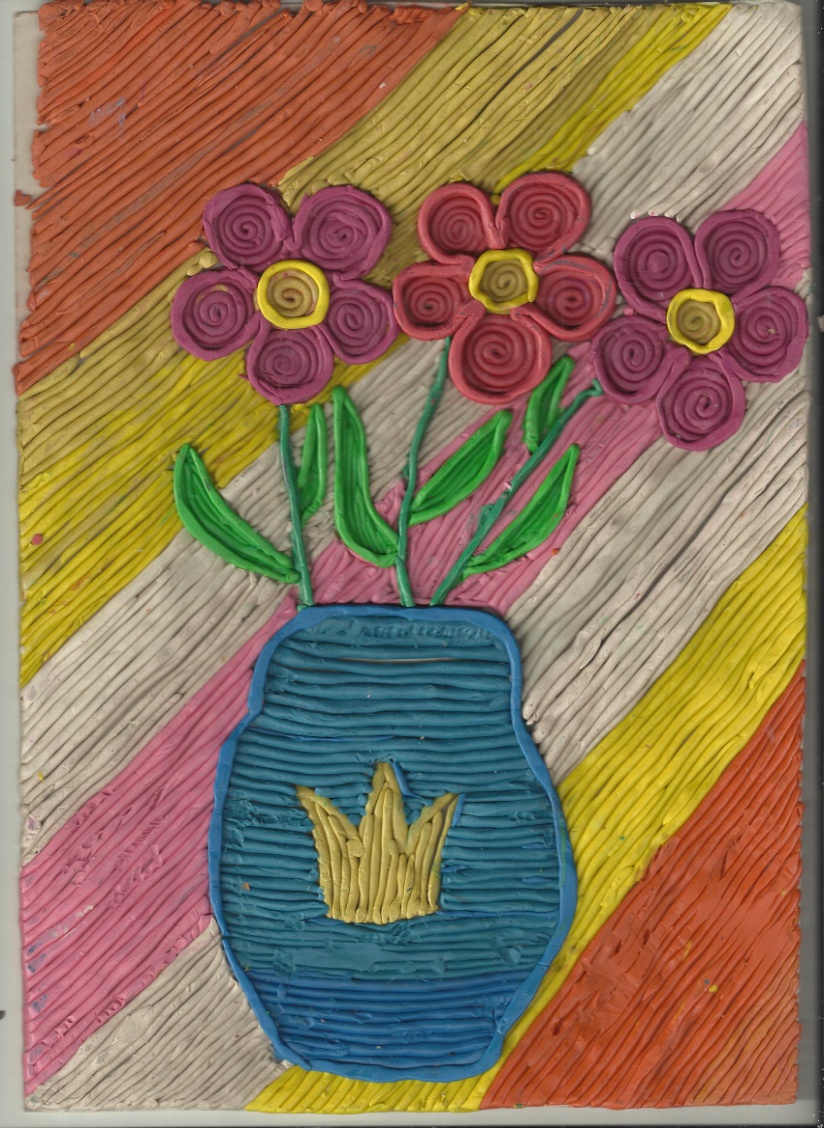 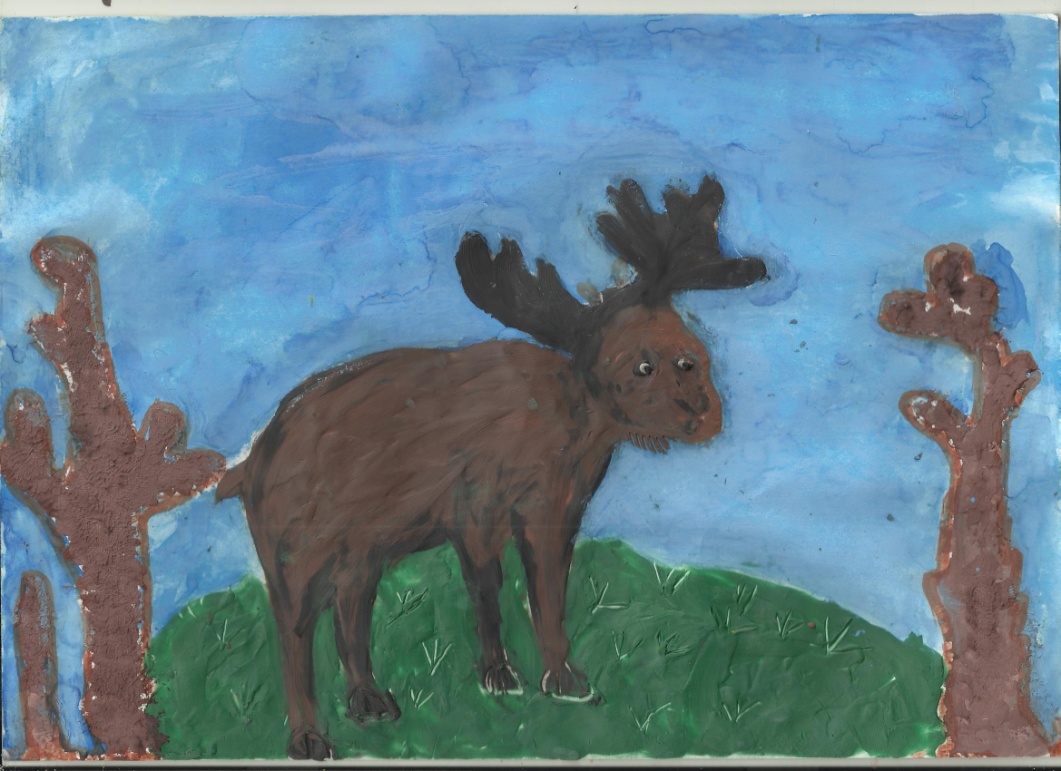 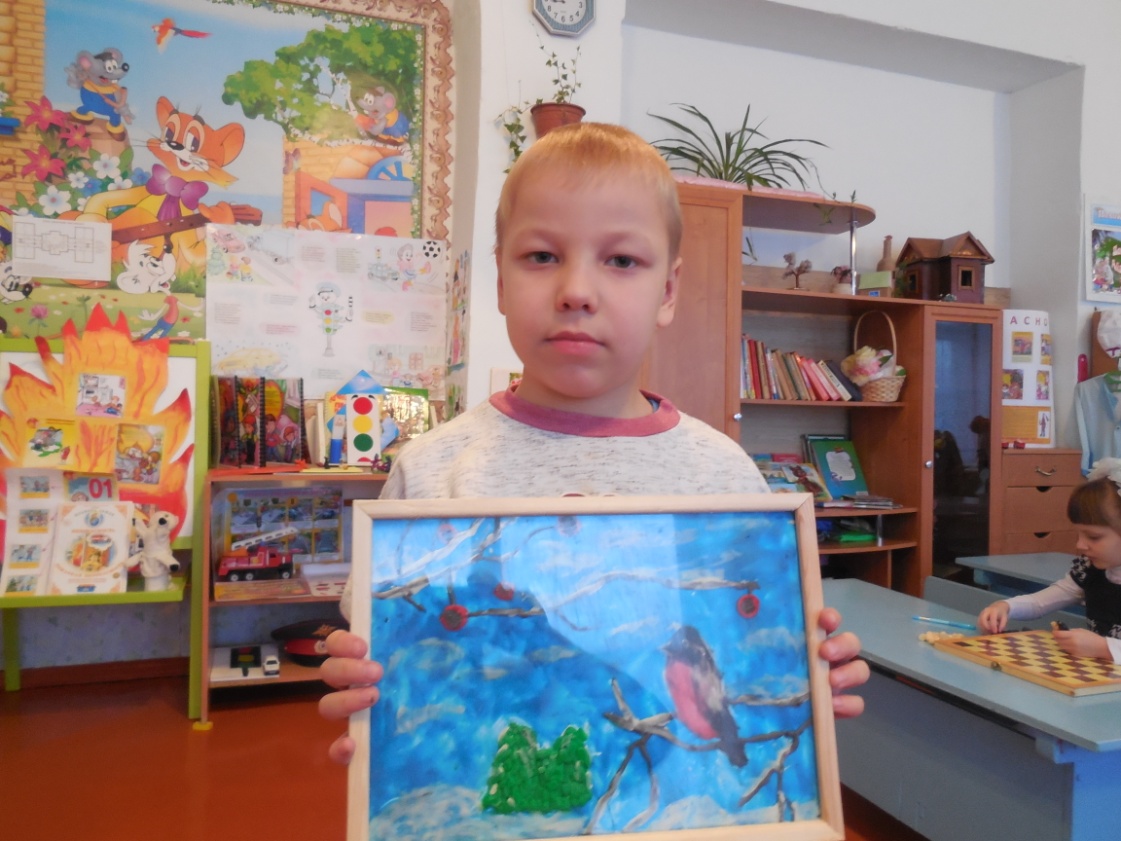 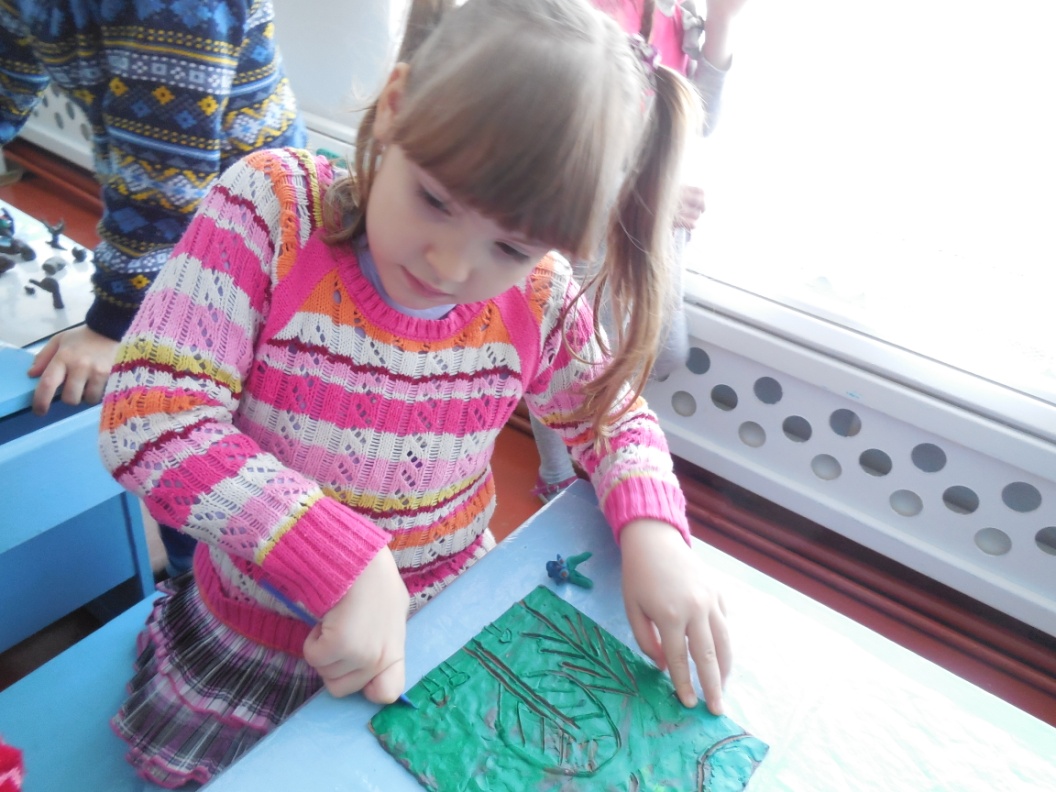 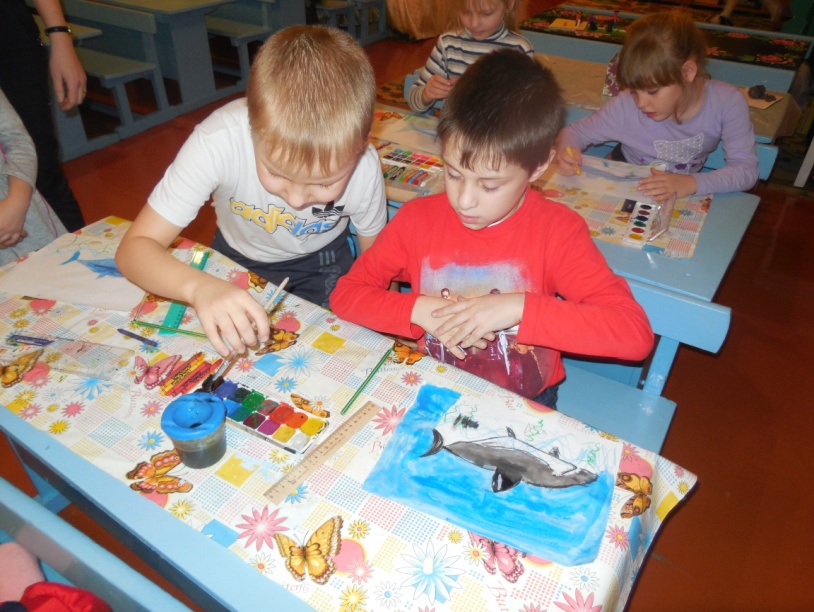 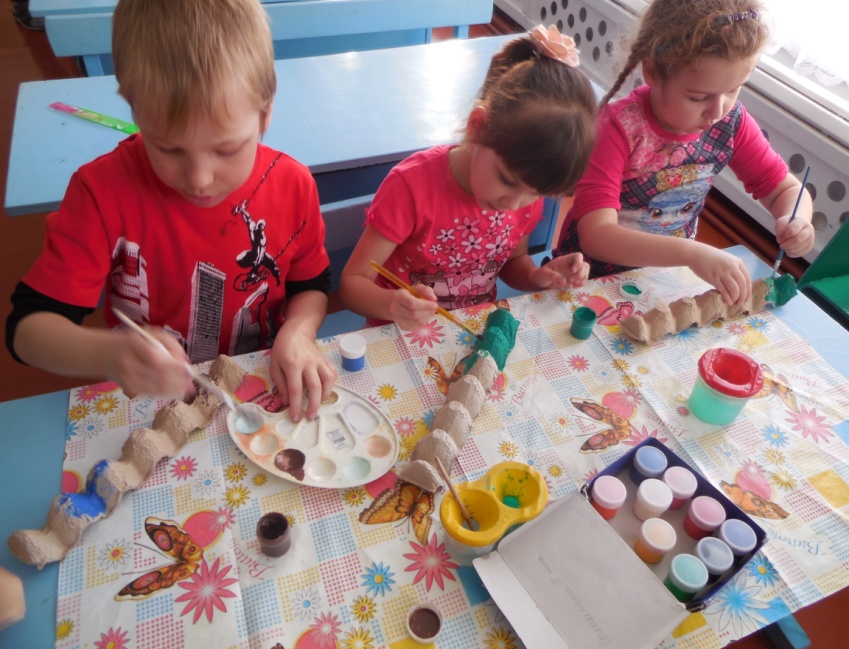 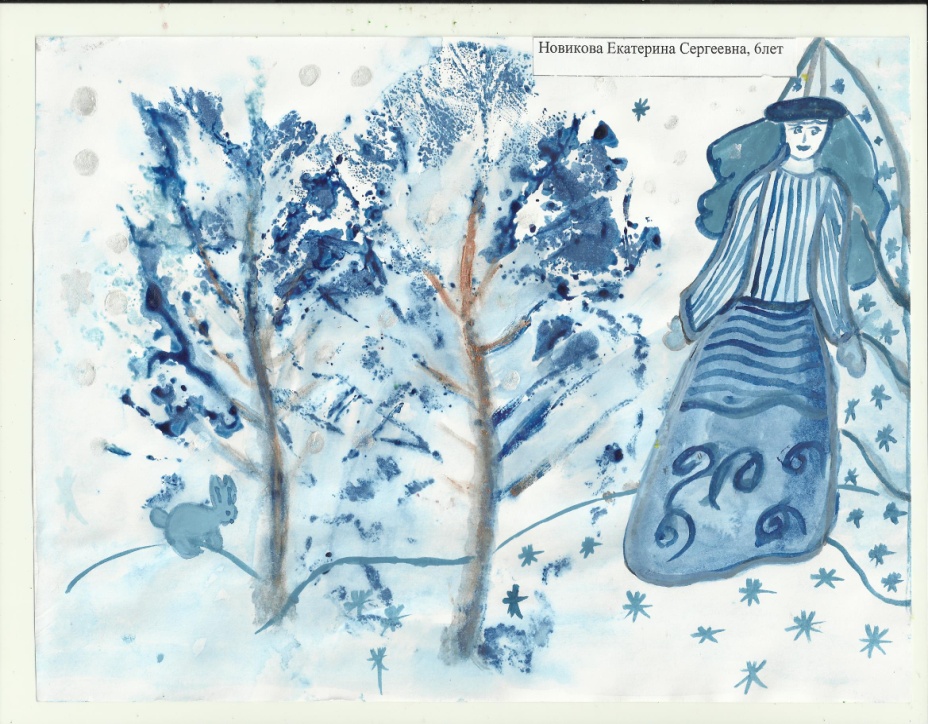 Основные темы и
сюжеты занятийМир природы:
Введение: рисунок на свободную тему.
Образы неба и земли:   «Ковёр из осенних листьев», «Лестница в небо. Радуга».
Образы деревьев: «Деревья, согнувшиеся от ветра».
Образы цветов: «Натюрморт в теплой и холодной гамме».ЦельЗакрепить знания теплых и холодных цветов в натюрморте, в составлении композиционного плана.Задачи программного
содержания занятий 1. Закрепить знание о натюрморте, учить составлять из предметов нас окружающих и придумывать названия.
2. Развивать умение видеть единство средств выразительности рисунка, колорита и композиции – в передаче отношения художника к красоте окружающего мира.
3. Формировать умение общаться по поводу картин, высказывать свои суждения и доказательные оценки, используя образные эмоционально-эстетические и искусствоведческие термины.
4. Закрепить приемы изображения деревьев разными способами, передавая характерные особенности деревьев разных парод, различать деревья по силуэту и кроне, изображать деревья, склоненные от ветра.
5. Упражнять в технических приемах в лепке и рисовании.
6. Развивать воображение и фантазию.Основные темы и
сюжеты занятийОбразы растений: «Экзотические растения. Кактус, алоэ».
Осенние дары: «Ваза с плодами», «Осенние дары» (лепка).
Образы природы:  «Портрет волшебницы Природы в осенних нарядах».
Обобщающее занятие (занятие на свежем воздухе).ЦельРазвитие аналитико-синтетических способностей детей через использование приема сравнения при обследовании предметов и рассматривании картин.Задачи программного
содержания занятий 1. Обучать детей составлению композиции натюрморта (выделение в нем композиционного центра, расположение предметов на широкой поверхности «ближе» и «дальше», передача частичной загороженности предметов).
2. Формировать умение изображать в лепке более сложные по форме овощи, фрукты, грибы, ягоды (гроздья и кисти), использовать нужные оттенки цвета (репа и лимон, огурцы и горох…).
3. Предоставлять детям возможность выбора разного содержания для изображения в рисунках однородных предметов (кисти ягод смородины, грозди рябины, гроздь винограда).
4. Развивать дружеское и деловое общение детей в совместных работах («Натюрморт из овощей и фруктов»).
5. Познакомить с умением использовать двухцветный мазок для изображения осенних листьев с оттенками.
6. Развивать умение различать в оттенках цвета его составные: желто-зеленый, желто-оранжевый, красно-оранжевый, зелёно-синий и др.Основные темы и
сюжеты занятийМир животных:
Образы птиц: «Перелетные птицы»,  «Экзотическая птица» (лепка).
Образы насекомых: «Букашки – таракашки. Мухи. Комары. Бабочки, Стрекозы и т.д.».
Образы подводного царства: «Рыбы коралловых рифов.
Акулы».ЦельФормирование навыков коллективной работы (согласование общей композиции, оказание помощи друг другу).Задачи программного
содержания занятий 1. Познакомить детей с одноцветной книжкой графикой, с её средствами выразительности (линии разной толщины, штрихи разного характера…).
2. Показать использование в карандашных (угольных) рисунках умение изображать оперение птиц штрихами разного характера, разным нажимом.
3. Сформировать обобщенное представление о внешнем облике птиц, рыб, насекомых, понимание, что все птицы, насекомые, рыбы сходны по строению, несмотря на различия в окраске, форме и величине частей.
4. Формировать умения передавать в рисунках и лепке характерные особенности разных птиц и изображать птиц в разных позах и движении (сидит, клюёт, летит, оглядывается).
5. Формировать у детей понимание необходимости обследования предметов перед их изображением.
6. Развивать у детей навыки самоанализа, необходимые для оценки собственной работы. Основные темы и
сюжеты занятий Образы домашних животных: «Кто сказал мяу?», «Конек – горбунок» (лепка)
Образы диких животных: «У кого на голове дерево растет».
Образы экзотических животных:  «Вылепи животных жарких стран».
«Фантастическое животное «Чудо зверь» (лепка или рисование по желанию детей). ЦельФормирование представления об индивидуальной манере творчества некоторых художников, графиков, скульпторов.Задачи программного
содержания занятий 1. Закрепить знания о скульптуре малой формы, понимать её содержание и выразительные средства.
2. Формировать умения замечать характерные особенности разных животных и отражать их в лепке и рисунке.
3. Закреплять умение придавать образам животных выразительность через изображение движений и позу.
4. Развивать передачу признаков необычности сказочности, применяя различные средства выразительности – рисунок, цвет, композицию – при изображении сказочных образов.
5. Упражнять в умении для передачи фактуры тела животного использовать щетинную кисть.
6. Закреплять технические навыки в рисовании и лепке.
7. Воспитывать у детей интерес в совместной деятельности в лепке и рисовании – объединять индивидуальные работы в общий сюжет.Основные темы и
сюжеты занятийПять континентов.
«Русский сувенир – Матрёшка» .
Путешествие по Африканскому континенту (Египет, Пирамиды). Азия – Полет над Великой Китайской стеной.
«Полет над Кавказскими горами».
«Американский континент. – Ребята индейцы с разрисованными лицами и перьями на голове».
ЦельПознакомить детей с особенностями национальных костюмов пяти континентов.Задачи программного
содержания занятий 1. Познакомить с элементами композиции, цветосочетанием росписей.
2. Закреплять знания в группировке цветов: яркие, темные, светлые, использовать эти знания при украшении национальных костюмов.
3. Внимательно рассматривать жителей разных стран, находить общее и различия.
4. Познакомить с техникой рисования-  гратографией .
5. Развивать фантазию в изображении пейзажа неведомой планеты.Основные темы и
сюжеты занятий«Цветы весной» .
«Вот и весна – стало тепло».
Обобщающее занятие .
Итоговая выставка.ЦельОпираясь на полученные знания, свой опыт составлять, изображать весеннюю природу.Задачи программного
содержания занятий 1. Формировать и закреплять умения передавать в сюжетных рисунках весенний колорит, разное содержание и композицию.
2. Познакомить со способом составления сиреневого цвета различных оттенков.
3. Закрепить умение строить композицию натюрморта.
4. Изображать характерные особенности.
5. Закрепить в играх знания жанров живописи: пейзаж, натюрморт, портрет.
6. Развитие воображения, творчества.
7. Формирование технических умений и навыков в лепке и рисовании.
8. Формировать навыки совместной работы (распределять работу между собой, участвовать в совместном обсуждении композиции).
9. Развивать у детей навыки самоанализа, необходимые для оценки собственной работы.